GUVERNUL ROMÂNIEI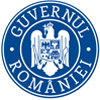 HOTĂRÂRE pentru modificarea Anexei nr. 3 la Hotărârea Guvernului nr. 432/2017 privind echipamentele maritimeÎn temeiul art. 108 din Constituția României, republicată, Guvernul României adoptă prezenta hotărâre.	Art.1 — La punctul 19 din Anexa nr. 3 la Hotărârea Guvernului nr. 432/2017 privind echipamentele maritime, publicată în Monitorul Oficial al României, Partea I, nr. 475 din 23 iunie 2017, trimiterea la standardul „SR EN ISO/CEI 17025:2005” se înlocuieşte cu trimiterea la standardul „EN ISO/IEC 17025:2017”.	Art. 2 – (1) Ministerul Transporturilor şi Infrastructurii comunică textul prezentei hotărâri Comisiei Europene.	(2) Ministerul Transporturilor şi Infrastructurii comunică textele principalelor dispoziţii de drept intern pe care le adoptă în domeniul reglementat de prezenta hotărâre Comisiei Europene.*Prezenta hotărâre transpune Directiva delegată (UE) 2021/1206 a Comisiei din 30 aprilie 2021 de modificare a anexei III la Directiva 2014/90/UE a Parlamentului European şi a Consiliului privind echipamentele maritime în ceea ce priveşte standardul aplicabil laboratoarelor utilizate de organismele de evaluare a conformităţii pentru echipamentele maritime, publicată în Jurnalul Oficial al Uniunii Europene (JOUE), seria L, nr. 261 din 22.07.2021.PRIM – MINISTRUNicolae – Ionel CIUCĂ